Mr. Fitton												Name: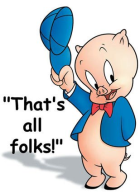 Law 12												Date: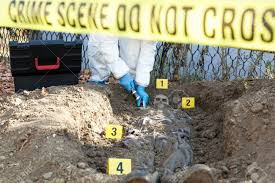 The unit on Crime Scenes has provided you with a great deal of information in a variety of forms.  We have read articles, viewed videos from universities, examined a crime scene and learned about fingerprinting. This is an opportunity for you to develop an Inquiry Question on a topic of choice about Crime Scenes. After developing a question, you will have the ability to research through online journals, documentaries, films, books and other reliable sources. Finally, you will be permitted to share your findings in any way that showcase’s your talents.  DUE DATE: The completed project is due on _______________________________________. 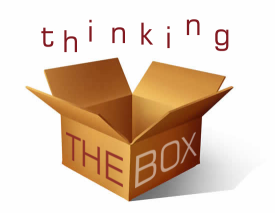 You should be half done and show Mr. Fitton on _____________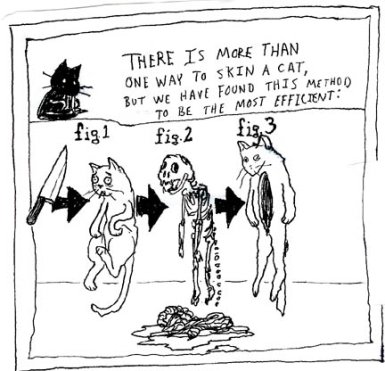 If you have not made substantial headway at this point, we will discuss what you require in order to be successful.  The Project: The project aims to provide you with freedom to learn about a topic of interest and present it in a way you want. Moreover, it aims to familiarize you with how to research and express yourself in a cogent and successful manner. As a result, we will be reviewing academic journals, learning citation and using our teacher-librarian as a resource.Some Suggest Project Ideas (you can present in any way you want!):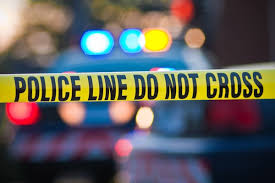 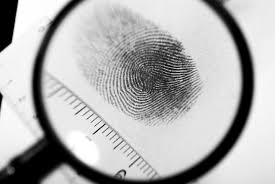 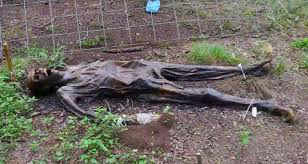 These are only a few suggestions. You may show your learning in an alternate fashion (ie. police report, radio show, Crash Course style lesson, youtube tutorial, tv show or anything, but consult with me first and I will be happy to discuss the viability of your idea. Remember, you will likely have to support your creative work (if you choose to do something that is not written) with additional written analysis to ensure that you have submitted a project that demonstrates a grade 12 level of understanding.		       	         Inquiry AssignmentASSESSMENT :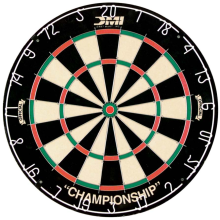 Tips to stay on target: Think of your topic  Read textbook/articles/ watch youtube videos or documentaries on that topic  Create a driving question Find academic sources (articles / online sources / documentaries to support  highlight examples to support your points  start the writing / creative process / crime scene creation  Done!Assessment: Due to the extremely personalized nature of this assignment and due to the variety of choices of expression, it is incredibly difficult to assess. As a result we will be using a 6-point generalized scale. 6A relevant topic is evident and clearly developed throughout the project/paperSuperior use of factual content; organized in a purposeful and effective mannerPrecise selection of supporting details; evaluation/analysis is exemplary; a polished and professional productExpression is clear and fluent; errors may be present but do not interfere with meaningProper Bibliography in APA format; no errors5A relevant topic is evident and provides direction throughout the project/paperProficient use of factual content; organized in a clear and thoughtful manner; a very good productAccurate selection of supporting details; evaluation/analysis is sound Expression is generally fluent; errors may be present but do not interfere with meaningProper Bibliography in APA format; minor errors4A relevant topic is evident Competent use of factual content; organized in a purposeful mannerAppropriate selection of supporting details; evaluation/analysis is satisfactory, but basic; product is rough/silly/amateurishExpression is generally fluent; errors may impede meaning at times (some sections unclear due to writing)Proper Bibliography in APA format; a few errors3A relevant topic is attempted, but unclear Adequate use of factual content; organization attempted or parts organized, but parts disorganized; product is draft-likeSimplistic selection of supporting details; evaluation/analysis is weak, or at times there is a lack of evaluation/analysisExpression is simplistic; errors impede meaningAttempts bibliography; many errors2A relevant topic is absent, inaccurate or student has simply listed their topicLimited recall of factual content; lack organization or disorganized in many placesInappropriate selection of supporting details; Inaccurate supporting details, evaluation/analysis are absent; limited effortExpression is flawed and errors impede meaningBibliography is just a list of sources in no format1A relevant topic is absent Deficient recall of factual information; lacks organizationAbsence of supporting details; product is far below grade expectationsExpression is unclear and makes understanding difficultNo bibliography.0 - Writing / video / visuals are evident, but no attempt has been made to discuss/argue or create a cohesive productPlagiarized; product is not meeting grade expectations in the leastCut and Pasted information from the internet makes up a large portion or all of the product 